DIRECCIÓN DE EDUCACIÓN EN SALUD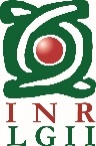 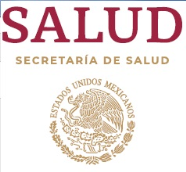 SUBDIRECCIÓN DE EDUCACIÓN MÉDICASERVICIO DE EDUCACIÓN MÉDICA DE POSGRADO ENCUESTA DE SATISFACCIÓN PARA MÉDICOS RESIDENTES QUE SE PROMOCIONAN DE AÑOSolicitamos a usted unos minutos de su tiempo para leer y contestar la siguiente encuesta.Los datos obtenidos servirán para mejorar la calidad de los programas educativos y la estructura de los cursos de especialización médica.Curso de especialización médica en: _________________________________________________________Grado: _______________________________________ Fecha :__________________________________APOYO A LAS ACTIVIDADES DE LA RESIDENCIA:El proceso de reinscripción fue:Excelente   (     )                          Bueno   (     )                          Regular   (     )                         Malo   (     )Las instalaciones del INRLGII son:Excelentes (     )                         Buenas   (     )                       Regulares  (     )                       Malas   (     )La tecnología utilizada en el INRLGII es:Excelente   (     )                          Buena    (     )                           Regular  (     )                        Mala   (     )4.-  El servicio del comedor es:Excelente   (     )                          Bueno    (     )                           Regular  (     )                       Malo   (     )5.-  El apoyo que ofrece el Centro de Información Documental es:Excelente   (     )                          Bueno    (     )                           Regular  (     )                       Malo   (     )PROCESO DE ENSEÑANZA – APRENDIZAJE:6.- La participación del Profesor Titular fue:Excelente  (     )                          Buena  (     )                          Regular  (     )                         Mala   (     )7.- La participación de los profesores adjuntos fue:Excelente  (     )                          Buena  (     )                          Regular  (     )                         Mala   (     )8.- El cumplimiento de las actividades del proceso enseñanza-aprendizaje es:Excelente  (     )                          Bueno  (     )                          Regular  (     )                         Malo   (     )9.- De qué modo se han cubierto las expectativas que tenía al inicio del curso especialización médica:Excelente  (     )                          Bueno  (     )                          Regular  (     )                         Malo   (     )10.-La enseñanza de la relación médico- paciente fue:Excelente  (     )                          Buena  (     )                          Regular  (     )                        Mala   (     )COMENTARIOS Y/O SUGERENCIAS:___________________________________________________________________________________________________________________________________________________________________________________________________________________________________________________________________________________________________________________________________________________________________________________________________________________________________________________								                Gracias por su colaboración.       F09-PR-SEM-02  Rev. 03 JUL  23